Древние водопады и каньоны Карелии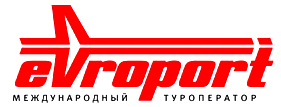 
Краткие преимущества и особенности тура:Экспедиция на специализированном транспорте высокой проходимости к лесным водопадам КарелииВозможность поучаствовать в добыче полудрагоценного камня “гранат”Все обязательные билеты и экскурсии включены в стоимостьРазмещение в комфортных отелях города Сортавалы.
Единственный эко-тур на два дня с посещением 5 древних лесных водопадов Карелии и мраморного каньона «Рускеала»Краткое описание тура:
Этот тур для тех, кто хочет увидеть все чудеса знаменитой природы Карелии, от глубоких каньонов и подземелий до высочайших и шумных водопадов, вдали от цивилизации и людей. В этом туре мало музеев и памятников, зато есть знаменитый горный парк Рускеала и 5 самых крупных водопадов региона, включая самый большой на Северо-Западе водопад Белые мосты. А ночевка в одном из лучших отелей г. Сортавала гармонично дополнит ваше единение с природой.Маршрут и достопримечательности тура:
1 день:  Санкт-Петербург –  Приозерск: крепость Корела (Кексгольм) – Дегутация настоек в г. Лахденпохья - Сортавала  – водопады Ахвенкоски – горный парк Рускеала – размещение в отелях г.Сортавала2 день:  Сортавала – экскурсия к лесным водопадам: водопады Юканкоски, Белые мосты 2, Койриноя 1 и Койриноя 2 – место добычи полудрагоценного камня граната – Сортавала  - музей Кронида Гоголева - парк Ваккосалми и гора Кухавуори – Лахденпохья: магазин форелевого хозяйства – Санкт-ПетербургПолное описание тура:1 ДЕНЬ07:00 – Подача автобуса м. пл. Восстания
Место посадки: СПб, м. пл. Восстания, Лиговский просп., 10
Ориентир: книжный магазин "Буквоед"07:55 – Подача автобуса к м. ОзеркиМесто посадки: СПб, м. Озерки, Выборгское шоссе, остановка общественного транспорта Ориентир: супермаркет "Окей"10:30 – Приозерск. Крепость КорелаКрепость Корела – одна из главных достопримечательностей Карельского Перешейка – находится в городе Приозерск. Корела уникальна тем, что представляет собой образец шведских фортификационных сооружений, которые волею судьбы оказались на российской территории. Здесь наш автобус сделает небольшую остановку, чтобы вы смогли осмотреть крепость и отдохнуть от автобуса.В Лахденпохье находится завод, где производят карельские бальзамы и настойки из местных ягод. В магазинчике при заводе для вас проведут дегустацию горячительных напитков, которая придется как нельзя кстати в холодное время года. Пробуя разные сорта, вы узнаете из чего сделаны напитки и чем полезны, а также сможете приобрести понравившиеся для себя или в подарок родным и близким.Город Сортавала – это не просто промежуточная остановка в туре, он сам по себе достопримечательность. Издревле эти территории переходили из рук в руки и контролировались разными государствами. Каждый народ оставил след о себе в архитектурных памятниках, многие из которых сохранились и дошли до наших дней. Особенно большой вклад в облик города вложили финны, и сейчас Сортавалу часто называют «энциклопедией северного модерна».В Сортавале наш гид поможет вам заказать комплексный обед в одном из кафе города. Обед оплачивается на месте по желанию.“Край 1000 озер и рек” известен также своими невысокими, но стремительными водопадами. Среди них заслуживают отдельного внимания каскады бурной лесной реки Тохмайоки, также именуемые Рускеальскими водопадами, которые не замерзают даже в самое холодное время года! Пейзажная идиллия этой местности привлекала кинорежиссеров и была запечатлена в сценах военной драмы «А зори здесь тихие» и фентези «Темный мир». Самые головокружительные фотокадры и незабываемые впечатления вас ждут на маршруте по подвесным веревочным мостам, протянутым прямо над водопадами. Также в тени леса то тут, то там, прячутся деревянные фигуры мифических существ - это все обитатели эко-тропы “Аллея сказок”. Вход на тропу с мостиками оплачивается на месте по желанию.Ставший уже культовым горный парк Рускеала – ключевая точка первого дня нашего путешествия. Сердцем парка является невероятной красоты рукотворный Мраморный каньон, который в темное время цветная подсветка превращает в ожившую зимнюю сказку. Изумрудное озеро и отвесные мраморные скалы в обрамлении карельских лесов – это первое, что вы увидите, вступив на земли горного парка. Эта местность хранит в себе богатую историю этапов развития горного дела России и Финляндии, которую вы сможете узнать во время экскурсии “Мраморный каньон” в сопровождении местного экскурсовода.Увеличенное время после экскурсии даст возможность воспользоваться дополнительными сервисами парка. Вы сможете:Отправиться на экскурсию «Подземный космос». На этом маршрутевас проведут под мраморными скалами и сталактитами. Пространство наполнится звуками карельской музыки и заиграет красочным световым оформлением, просвечивающим сквозь темные воды подземного озера;Совершить самостоятельную прогулку вокруг Мраморного Каньона.Если отойти от экскурсионного маршрута, то можно наткнуться на интересные и красивые места, например: знаменитый Итальянский карьер, необычный сад камней, ретро-поезд, озеро Светлое и многое другое;Тайные тропы земли Калевала:в это время года Выможетеоказаться на страницах карельского эпоса, поможет интерактивная часть парка “Калевала”. Здесь есть возможность познакомиться со сказочными героями, попробуете поймать коня Хийси с помощью веревки, и все это на фоне карельского пейзажа с обзорной площадкой на озеро Светлое.Для любителей активного отдыха в парке работаеттарзанка и троллей ZIP-line, по которому можно пролететь над Мраморным каньоном;Вы сможете посетитьсувенирные магазиныили зайти в различные кафе и рестораны на территории горного парка, которые всегда ждут гостей.19:30 – Прибытие в Сортавалу. Расселение по отелям. Свободное время для ужина и отдыха
Важно: мы не селим в недорогих турбазах посреди леса, так как хотим, чтобы ваш вечерний досуг был чем-то большим, чем просто «вечер в номере». Вас ждет комфортабельный отель в уютном городе Сортавала или современный загородный отель и целый свободный вечер, чтобы поужинать в одном из кафе города и прогуляться по набережной и городским улочкам.2 ДЕНЬ08:00 – Завтрак в отеле09:00 – Трансфер от отеля к началу экскурсии по водопадамЭкспедиция к водопадам это главное приключение данного тура и оно займет большую часть второго дня.Утром после завтрака вас будет ждать транспорт и путешествие продолжительностью в 70 км по живописной дороге вдоль северного побережья Ладожского озера. На подъезде к городу Питкяранта и к северу от него начнется экскурсия.Мы заботимся о Вашем комфорте и поэтому в эту экспедицию к древним водопадам вы отправитесь на внедорожном транспорте, который предназначен для Карельского бездорожья.Первыми на нашем пути встретятся водопадыКойриноя 1 и Койриноя 2 на одноименной реке. Водопад Койриноя 1 или как его еще прозвали местные жители - мельничный, является рукотворным. Высотой он достигает около 5 метров и когда-то использовался для водяной мельницы. Позже здесь работала малая ГЭС, а теперь просто живописное место.Койриноя 2 – естественного происхождения. Гранитная скала, образующая этот порог, создает водопад высотой около 4 метров. Русло реки здесь очень узкое и вода подходит к порогу с очень большой скоростью, как бы выстреливая с высоты.Далее мы отправялемся кводопадам Юканкоски (Белые Мосты) и Белые мосты 2, образующие целый завораживающий каскад.Водопады Белые Мосты считаются одними из самых высоких в Карелии и являются гвоздем данной экскурсионной программы. Общая высота каскада – почти 20 метров.Водопад особенно красив в межсезонье, когда его река Кулисмайоки становится полноводной. Огромные массы воды с большой скоростью падают с гранитных уступов, создавая непередаваемый словами пейзаж.Внимание! К водопадам ведет неровная грунтовая дорога через лес, так как это дикий природный объект. Несмотря на удобный трансфер, рекомендуем заранее позаботиться о своем самочувствии и взять с собой таблетки от укачивания. Также, территория у самих водопадов скользкая и сырая, поэтому рекомендуем надевать удобную обувь. В том же районе, где расположены лесные водопады, у вас будет возможность посетить старый рудник, где когда-то добывали полудрагоценный камень “гранат”. Красивых, но не ювелирного качества, камней здесь все еще очень много. По сути, их даже не нужно искать. Достаточно просто отколоть кусочек породы и увезти с собой на память о прекрасной Карелии. Сопровождающий группы подскажет место и поможет с добычей камня.После насыщенной и интересной первой половины дня мы предложим вам вкусный обед в хорошем кафе г. Сортавала.Кронид Гоголев - известный резчик по дереву, чьи работы давно признаны национальным достоянием, ведь он один из немногих в России был мастером многослойной рельефной резьбы по дереву. Только здесь вы познакомитесь с настоящими трехмерными картинами, выполненными из дерева. Реалистичность и глубина проработки деталей многометровых картин поражают! Рекомендуем к посещению. Билеты приобретаются по желанию на месте.Сортавала входит в федеральный реестр исторических поселений, который содержит всего 40 пунктов. История этих мест начинается с первых поселений древних племен, продолжается в качестве форпоста Новгородской республики, шведского города и русского уездного города с карело-финским населением. Во время обзорной автобусно-пешеходной экскурсии по городу Сортавала вы познакомитесь с историей и архитектурой, так называемой «энциклопедией северного модерна», карельского города, который абсолютно не похож на исконно русские города и имеет свой уникальный облик, а с приближением праздников город красочно украшают. 16:30 – Авторская экскурсия «Парк Ваккосалми. Загадки наследия горы Кухавуори»Парк «Ваккосалми» – одно из красивейших природных мест города Сортавала. У подножья находится концертный зал под открытым небом "Певческое поле", известное своей прекрасной естественной акустикой. Это не столько парк для развлечений, сколько уголок нетронутой северной природы, где вы сможете полюбоваться и насладиться пейзажами с горы “Кухавуори”. Гора является наивысшей точкой города, на которую вы поднимитесь с гидом, чтобы увидеть всю панораму местности и Ладожское озеро.Внимание! Подъем на гору может быть отменен ввиду небезопасности из-за погодных условий.Еще одно примечательное место в городе Лахденпохья, куда правильно будет заехать под завершение тура – фирменный магазин местного форелевого хозяйства. Здесь можно приобрести вкусные сувениры, упаковать их в термопакет и безопасно довезти до дома, чтобы порадовать родных и близких. Согласитесь, это гораздо лучше, чем банальный магнитик? Первая остановка: 21:20 – м. Озерки
Конечная остановка: 21:50 – м. Площадь ВосстанияВНИМАНИЕ! При покупке ж/д и авиа билетов настоятельно рекомендуем обратить внимание: время возвращения в Санкт-Петербург указано ориентировочное!Включено в стоимость:Трансфер на комфортабельном автобусе (вместимость автобуса зависит от набора группы);Сопровождение профессионального гида на протяжении двух дней тура;Трассовые экскурсии и посещение достопримечательностей по программе тура;Проживание в отеле выбранной категории в городе Сортавала;Завтраки в отеле (кроме категории отелей "Стандарт");Остановка у средневековой крепости Корела (внешний осмотр);Посещение рускеальских водопадов Ахвенкоски и мест съемок знаменитых фильмов;Входные билеты в горный парк Рускеала;Наземная экскурсия “Мраморный каньон” с местным гидом;Дополнительное свободное время в горном парке;Экспедиция к древним водопадам Карелии на внедорожном транспорте;Поездка на месторождения полудрагоценного камня гранат;Обзорная экскурсия по городу Сортавала;Авторская экскурсия «Парк Ваккосалми. Загадки наследия горы Кухавуори»;Остановка у фирменного магазина форелевого хозяйства.Экологическая тропа у водопадов Ахвенкоски: 250 р./взр., 150 р./дет;Активные развлечения в горном парке "Рускеала", экскурсия по подземному маршруту: по прайсу парка;Комплексные обеды в туре: диапазон цен 300-450 р.